FRUTAS     OWOCE     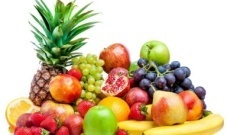 La manzanajabłko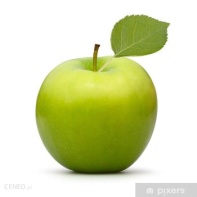 El platanobanan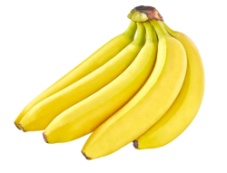 La pera gruszka 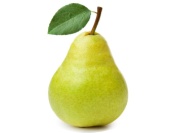 La naranja pomarańcza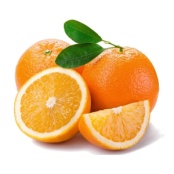 La fresatruskawka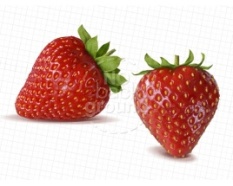 Las uvaswinogron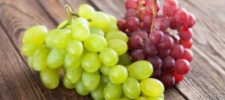 La pina ananas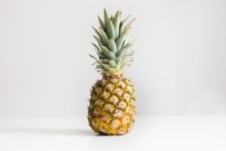 El mangomango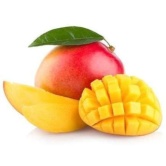 El kiwikiwi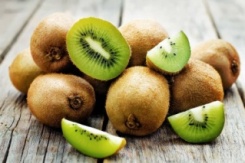 El Limoncytryna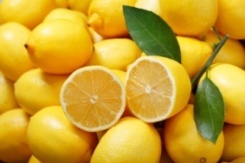 frambuesamalina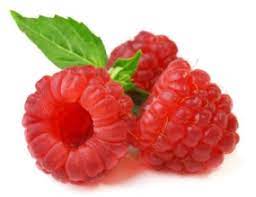 VERDURASWARZYWA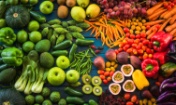 La zanahoriamarchewka 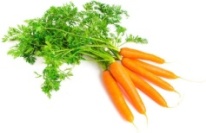 La patataziemniaki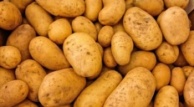 El to matepomidor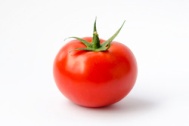 La lechuga sałata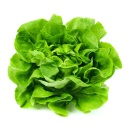 El pepinoogórek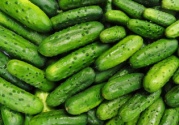 La cebolla cebula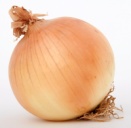 El repollokapusta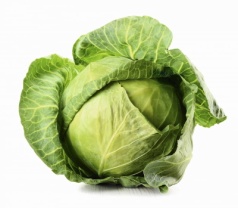 Rl rabanorzodkiweka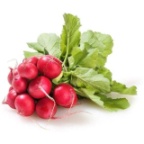 El pimientopapryka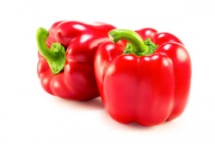 El maiz kukrydza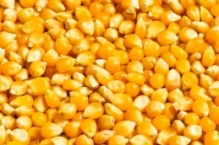 El brocolibrokół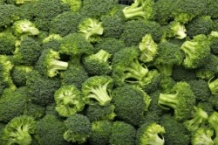 Ajo czosnek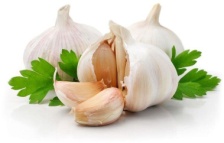 CEREALESPEŁNOZIARNISTE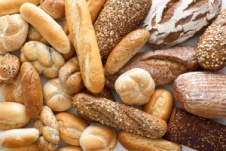 El pan chleb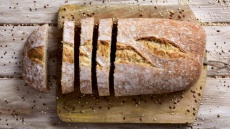 La pastamakaron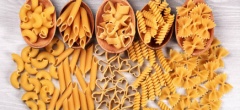 El bollobułka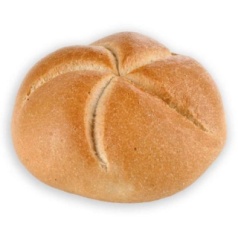 La Barra de panbagietka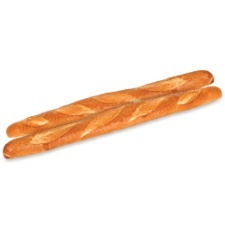 Cerealespłatki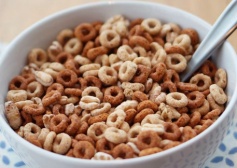 LACTEOSNABIAŁ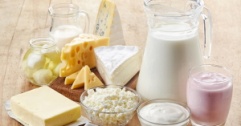 La leche mleko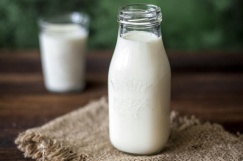 El quesoser żółty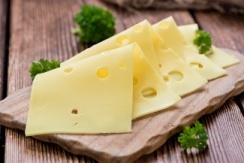 Los huevosjajka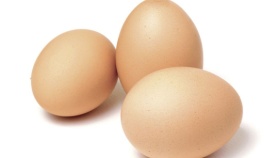 El yogurjogurt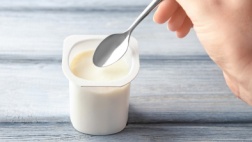 PESCADOSRYBY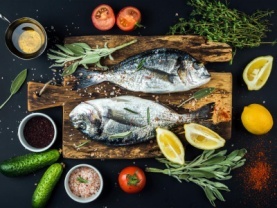 El pescadoryba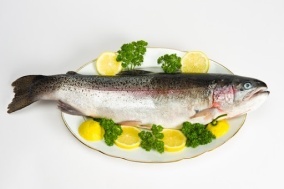 El arenqueśledż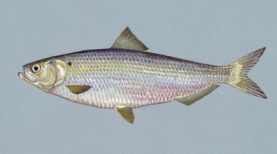 La caballamakrela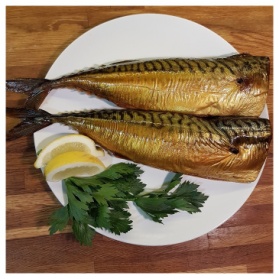 El salmonłosoś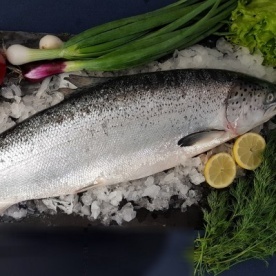 El camaron krewetka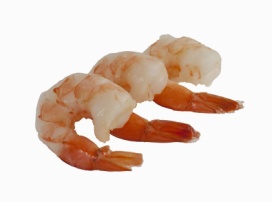 El bacalaodorsz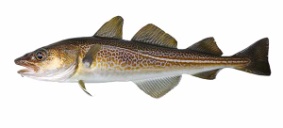 Carnes mięsa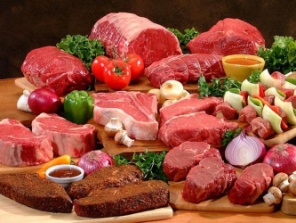 La carnemięso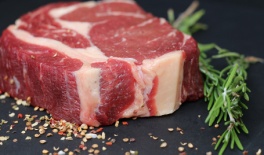 El jamonszynka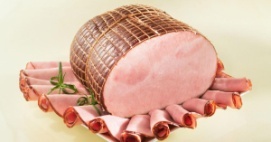 Pollo kurczak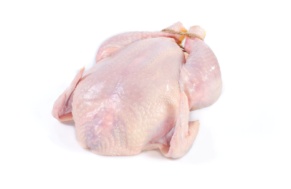 Pavo indyk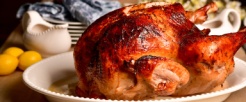 GRASAS U DULCESSŁONE LUB SŁODKIE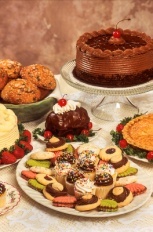 La galleta ciastko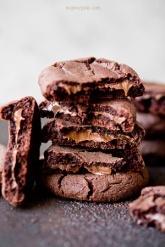 El aceite oliva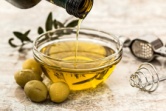 La mantequillamasło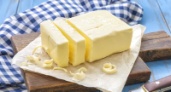 Patatas fritaschipsy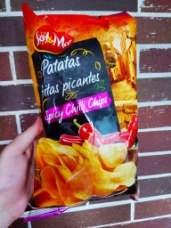 Pasteltort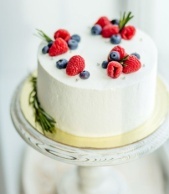 Papa fritafrytki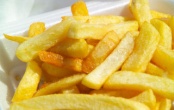 